ГЛАВА  КОЛПАШЕВСКОГО РАЙОНА ТОМСКОЙ ОБЛАСТИПОСТАНОВЛЕНИЕ18.01.2023											    №   5В целях приведения муниципального правового акта в соответствие сзаконодательством Российской Федерации, упорядочения условий оплаты труда в муниципальных образовательных организациях	ПОСТАНОВЛЯЮ:1. Внести в постановление Администрации Колпашевского района от 01.12.2010 № 1464 «Об утверждении Положения о системе оплаты труда руководителей муниципальных образовательных учреждений муниципального образования «Колпашевский район» (в редакции постановлений Администрации Колпашевского района от 05.07.2011 № 667, от 14.10.2011 № 1078, от 23.01.2012  № 37, Главы Колпашевского района от 14.05.2012 № 22, от 21.11.2012 № 108,            от 25.01.2013 № 13, от 11.07.2013 № 113, от 20.09.2013 № 154, от 27.01.2014 № 10, от 13.11.2014 № 165, от 25.11.2014 № 176, от 16.01.2015 № 1, от 30.01.2015 № 11, от 25.01.2016 № 5, от 07.02.2017 № 16, от 24.01.2018 № 14, от 22.02.2018 № 35,        от 26.06.2018 № 117, от 14.01.2019 № 3, от 27.09.2019 № 170, от 23.10.2019 № 203, от 22.01.2020 № 3, от 03.11.2020 № 138, от 28.12.2020 № 161, от 28.12.2021 № 161, от 15.07.2022 № 104) следующие изменения:1) в наименовании слово «учреждений» заменить словом «организаций»;2) в пункте 1 слово «учреждений» заменить словом «организаций»;3) в пункте 2 слово «Лиханов В.А.» заменить словом «Браун С.В.»;4) в пункте 2.1. слово «учреждений» заменить словом «организаций»;5) в пункте 2.2. слово «учреждений» заменить словом «организаций»;6) в пункте 5 слово «Петрову Т.А.» заменить словом «Шапилову Л.В.»;7) в приложении:в наименовании слово «учреждений» заменить словом «организаций»;абзац 1 пункта 1 изложить в следующей редакции:«1. Настоящее Положение определяет систему оплаты труда руководителей муниципальных образовательных организаций муниципального образования «Колпашевский район» (далее - организации), устанавливая для них:»;пункт 2 изложить в следующей редакции:«2. Заработная плата руководителям организаций устанавливается Учредителем на основании трудового договора, при этом обеспечивается условие непревышения предельного уровня соотношения среднемесячной заработной платы, установленного постановлением Главы Колпашевского района Томской области от 30.09.2016 № 228 «О соотношении среднемесячной заработной платы руководителей, их заместителей, главных бухгалтеров муниципальных учреждений и муниципальных унитарных предприятий и среднемесячной заработной платы иных работников указанных учреждений и предприятий», в случае выполнения руководителем всех показателей эффективности организации и получения стимулирующих выплат по итогам работы в максимальном размере.Установление предельного уровня соотношения среднемесячной заработной платы руководителя, его заместителей, главного бухгалтера конкретной организации и среднемесячной заработной платы работников образовательной организации на календарный год происходит локальным актом Учредителя.»;в пункте 3 слово «учреждений» заменить словом «организаций»;пункт 4 изложить в следующей редакции:«4. Размер должностного оклада руководителя организации устанавливается исходя из группы по оплате труда руководителя организации, к которой относится организация, в соответствии с приложением № 1 к настоящему Положению «Должностные оклады руководителей муниципальных образовательных организаций муниципального образования «Колпашевский район».»;в пункте 5 слово «учреждений» заменить словом «организаций»;в пункте 6 слово «учреждения» заменить словом «организации»;в пункте 7 слово «учреждений» заменить словом «организаций»;в пункте 8 слово «учреждений» заменить словом «организаций»;в пункте 11 слово «учреждений» заменить словом «организаций»;пункт 12 изложить в следующей редакции:«12. Для выплаты премии руководителю организации за счёт бюджетных ассигнований образуется отдельный от фонда оплаты труда работников организации премиальный фонд в годовом размере, указанном в приложении № 3 к настоящему Положению «Годовой премиальный фонд руководителей муниципальных образовательных организаций муниципального образования «Колпашевский район» (без учёта начислений страховых взносов в государственные внебюджетные фонды)».Выплата премии за счёт средств организации от приносящей доход деятельности, а также за счёт средств фонда оплаты труда работников организации, в том числе от его экономии, не допускается.»;в пункте 13 слово «учреждения» заменить словом «организации»;абзац 9 пункта 14 изложить в следующей редакции:«Оценка достигнутых организацией результатов деятельности организации и качества предоставления образовательных услуг и определение размера премии осуществляется тарификационной комиссией по оценке выполнения показателей и индикаторов качества образования с составлением соответствующего заключения, подписываемого членами комиссии.»;пункт 15 изложить в следующей редакции:«15. Размер выплачиваемой руководителю организации премии за месяц не может превышать размера, установленного для соответствующего периода времени приложением № 4 к настоящему Положению «Распределение годового премиального фонда руководителей муниципальных образовательных организаций муниципального образования «Колпашевский район» по периодам начисления премии.»;в пункте 16 слово «учреждения» заменить словом «организации»;в пункте 17 слово «учреждения» заменить словом «организации»;в пункте 18 слово «учреждения» заменить словом «организации»;в наименовании приложения № 1 слово «учреждений» заменить словом «организаций»;приложение № 2 к Положению о системе оплаты труда руководителей муниципальных образовательных организаций муниципального образования «Колпашевский район» изложить в следующей редакции:«Приложение № 2к Положению о системе оплаты труда руководителей муниципальных образовательных организаций муниципального образования «Колпашевский район»Объёмные показатели и порядок отнесения муниципальных образовательных организаций муниципального образования «Колпашевский район» к группам по оплате труда руководителей1. Основным критерием для определения размеров должностных окладов руководителей организаций, являются группы по оплате труда руководителей, определяемые на основе оценки объёмных показателей.	2. По результатам оценки объёмных показателей для установления размера должностных окладов руководителей организаций установлено семь групп по оплате труда.Таблица № 1Группы по оплате труда руководителей организаций3. Отнесение образовательных организаций к одной из семи групп по оплате труда руководителей производится по сумме баллов после оценки объёмных показателей организаций по следующим показателям:3.1. Объёмные показатели общеобразовательных организацийТаблица № 23.2.Объёмные показатели дошкольных образовательных организацийТаблица № 33.3. Объёмные показатели организаций дополнительного образования Таблица №44. Группа по оплате труда руководителей организаций определяется не чаще одного раза в учебный год приказом Учредителя в соответствии с прилагаемыми таблицами № 2-4 к настоящему Положению на основании соответствующих документов, подтверждающих наличие указанных объёмов работы образовательной организации.Группа по оплате труда для вновь открываемых образовательных организаций устанавливается исходя из плановых (проектных) показателей, но не более чем на 1 год.5. При установлении группы по оплате труда руководителей контингент обучающихся (воспитанников) учреждений определяется по состоянию на начало учебного года.6. За руководителями организаций, находящихся на капитальном ремонте, сохраняется группа по оплате труда руководителей, определённая до начала ремонта, и распространяется на весь период капитального ремонта.»;приложение № 3 к Положению о системе оплаты труда руководителей муниципальных образовательных организаций муниципального образования «Колпашевский район» изложить в следующей редакции:«Приложение № 3к Положению о системе оплаты труда руководителей муниципальных образовательных организаций муниципального образования «Колпашевский район»Годовой премиальный фонд руководителей муниципальных образовательных организаций муниципального образования «Колпашевский район» (без учёта начислений страховых взносов в государственные внебюджетные фонды)».	2. Опубликовать настоящее постановление в Ведомостях органов местного самоуправления Колпашевского района и разместить на официальном сайте органов местного самоуправления муниципального образования «Колпашевский район».	3. Настоящее постановление вступает в силу с даты его официального опубликования.Глава района								                 А.Б.АгеевС.В.Браун4 22 50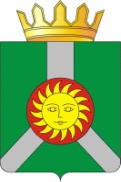 О внесении изменения в постановление Администрации Колпашевского района от 01.12.2010 № 1464 «Об утверждении Положения о системе оплаты труда руководителей муниципальных образовательных учреждений муниципального образования «Колпашевский район»Сумма баллов по результатам оценки объёмных показателейГруппа, к которой организация относится по оплате труда руководителясвыше 600Iот 500,1 до 600IIот 400,1 до 500IIIот 300,1 до 400IVот 200,1 до 300Vот 100,1 до 200VIдо 100VIIОбъёмные показателиУсловияКоличество
баллов для оценки объёмных показателей1. Количество обучающихся в общеобразовательной организациииз расчёта за каждого обучающегося 0,31. Количество обучающихся в общеобразовательной организациииз расчёта за каждого воспитанника с круглосуточным пребыванием0,52. Количество дошкольных групп в общеобразовательной организации (в зависимости от времени пребывания)из расчёта на группу кратковременного пребывания52. Количество дошкольных групп в общеобразовательной организации (в зависимости от времени пребывания)из расчёта на группу сокращенного дня103. Количество работников в общеобразовательной организации за каждого педагогического работника13. Количество работников в общеобразовательной организации дополнительно за каждого работника, имеющего вторую квалификационную категорию0,33. Количество работников в общеобразовательной организации дополнительно за каждого работника, имеющего первую квалификационную категорию0,5дополнительно за каждого работника, имеющего высшую квалификационную категорию14. Наличие филиалов, учебно-консультационных пунктов, интерната при общеобразовательной организации, и др. с количеством обучающихся (проживающих) за каждое указанное структурное подразделение4. Наличие филиалов, учебно-консультационных пунктов, интерната при общеобразовательной организации, и др. с количеством обучающихся (проживающих) до 10 чел.154. Наличие филиалов, учебно-консультационных пунктов, интерната при общеобразовательной организации, и др. с количеством обучающихся (проживающих) от 11 до 20 чел.304. Наличие филиалов, учебно-консультационных пунктов, интерната при общеобразовательной организации, и др. с количеством обучающихся (проживающих) от 21 до 50 чел.404. Наличие филиалов, учебно-консультационных пунктов, интерната при общеобразовательной организации, и др. с количеством обучающихся (проживающих) свыше 51 чел.505. Наличие используемых в учебных целях компьютеров за каждый компьютерный класс106. Наличие используемых в учебных целях мультимедийных комплексов за единицу (но не более 20 баллов суммарно)17. Наличие оборудованных и используемых в образовательном процессе: игровые участки для дошкольников, спортивной площадки, стадиона, и других спортивных сооружений *за каждый вид:(максимальное количество баллов – 45)7. Наличие оборудованных и используемых в образовательном процессе: игровые участки для дошкольников, спортивной площадки, стадиона, и других спортивных сооружений *стадион207. Наличие оборудованных и используемых в образовательном процессе: игровые участки для дошкольников, спортивной площадки, стадиона, и других спортивных сооружений *игровые участки157. Наличие оборудованных и используемых в образовательном процессе: игровые участки для дошкольников, спортивной площадки, стадиона, и других спортивных сооружений *спортивная площадка108. Наличие собственного оборудованного медицинского кабинета, столовой, буфета за каждый вид(максимальное количество баллов –50)8. Наличие собственного оборудованного медицинского кабинета, столовой, буфета столовая208. Наличие собственного оборудованного медицинского кабинета, столовой, буфета медицинский кабинет108. Наличие собственного оборудованного медицинского кабинета, столовой, буфета буфет109. Наличие автотранспортных средств для подвоза обучающихся на балансе общеобразовательной организации за каждую единицу, занятую подвозом310. Наличие огорода, парников, теплиц, цветников огород1510. Наличие огорода, парников, теплиц, цветников парники, теплицы510. Наличие огорода, парников, теплиц, цветников цветники511. Наличие собственной котельной, печного отопления, электрокотла, совместное использование котельнойза каждый вид11. Наличие собственной котельной, печного отопления, электрокотла, совместное использование котельнойкотельная на твёрдом топливе3011. Наличие собственной котельной, печного отопления, электрокотла, совместное использование котельнойпечное отопление1511. Наличие собственной котельной, печного отопления, электрокотла, совместное использование котельнойэлектрокотел, отапливаемый площадь до 1000 м31011. Наличие собственной котельной, печного отопления, электрокотла, совместное использование котельнойэлектрокотел, отапливаемый площадь более 1000м32011. Наличие собственной котельной, печного отопления, электрокотла, совместное использование котельнойсовместное использование котельной2012. Наличие обучающихся (воспитанников) в общеобразовательной организации, посещающих бесплатные секции, кружки, студии, организованные этой организацией за каждого обучающегося  (воспитанника)  (не более 100% от фактической численности воспитанников)0,213. Работа общеобразовательной организации в режиме 2-х сменности при наличии особых условий (подвоз обучающихся, превышение фактической численности обучающихся к расчётной по СанПин, превышение количества классов-комплектов к количеству учебных кабинетов)2014. Работа общеобразовательной организации в режиме инновации и (или) эксперимента, в том числе в рамках муниципального (-ых)  проекта (-ов) в качестве активного участниказа каждый вид (но не более 50 баллов суммарно)14. Работа общеобразовательной организации в режиме инновации и (или) эксперимента, в том числе в рамках муниципального (-ых)  проекта (-ов) в качестве активного участникафедеральный1514. Работа общеобразовательной организации в режиме инновации и (или) эксперимента, в том числе в рамках муниципального (-ых)  проекта (-ов) в качестве активного участникарегиональный1014. Работа общеобразовательной организации в режиме инновации и (или) эксперимента, в том числе в рамках муниципального (-ых)  проекта (-ов) в качестве активного участникамуниципальный515. Наличие в образовательной организации (классах, группах) общего назначения обучающихся (воспитанников) с ограниченными возможностями здоровья, охваченных квалифицированной коррекцией физического и психического развития (кроме специальных (коррекционных) образовательных учреждений (классов, групп) для воспитанников с ограниченными возможностями здоровья)**за каждого обучающегося (воспитанника)116. Наличие специальных (коррекционных) классов 7, 8 видаза каждый класс (но не более 15 баллов суммарно)317. Организация образовательного процесса в нескольких зданиях (за исключением филиалов)в отдельно стоящих зданиях (за каждое здание)2017. Организация образовательного процесса в нескольких зданиях (за исключением филиалов)на базе других образовательных учреждений (при условии передачи имущества в оперативное пользование)1018. Работа общеобразовательной организации в условии отсутствия круглогодичного транспортного сообщения1019. Участие общеобразовательной организации в подготовке и проведении массовых мероприятий по решению органов местного самоуправления, Учредителяза каждое мероприятие (но не более 20 баллов суммарно)220. Подготовка помещений общеобразовательной организации к проведению мероприятий муниципального уровня и регионального значения по решению Учредителяза каждое мероприятие (но не более 20 баллов суммарно)1Объёмные показателиУсловияКоличество
баллов для оценки объёмных показателей1. Количество групп в дошкольной образовательной организацииза каждую группу102. Количество воспитанников в группах с круглосуточным пребыванием в дошкольном образовательном учрежденииза каждого воспитанника0,53. Количество работников в образовательном учрежденииза каждого педагогического работника13. Количество работников в образовательном учреждениидополнительно за каждого работника, имеющего вторую квалификационную категорию0,33. Количество работников в образовательном учреждениидополнительно за каждого работника, имеющего первую квалификационную категорию0,53. Количество работников в образовательном учреждениидополнительно за каждого работника, имеющего высшую квалификационную категорию14. Наличие оборудованных и используемых в образовательном процессе сооружений: за каждый вид (максимальное кол-во баллов- 25)спортивной площадки 10игровые участки155. Наличие специализированных помещений:за каждый видмедицинского кабинета15пищеблока156. Наличие огорода, парников, овощехранилищ, цветников огород, парники56. Наличие огорода, парников, овощехранилищ, цветников овощехранилище106. Наличие огорода, парников, овощехранилищ, цветников цветники107. Наличие собственной котельной, печного отопления, электрокотла, совместное использование котельнойза каждый вид7. Наличие собственной котельной, печного отопления, электрокотла, совместное использование котельнойкотельная на твёрдом топливе307. Наличие собственной котельной, печного отопления, электрокотла, совместное использование котельнойпечное отопление157. Наличие собственной котельной, печного отопления, электрокотла, совместное использование котельнойэлектрокотёл, отапливаемый площадь до 1000м3107. Наличие собственной котельной, печного отопления, электрокотла, совместное использование котельнойэлектрокотёл, отапливаемый площадь более 1000м3207. Наличие собственной котельной, печного отопления, электрокотла, совместное использование котельнойсовместное использование котельной208. Наличие воспитанников в дошкольной образовательной организации, посещающих бесплатные секции, кружки, студии, организованные этой организациейза каждого воспитанника0,29. Наличие оборудованных и используемых в дошкольных образовательных организациях помещений для разных видов активности (изостудия, театральная студия, "комната сказок", кабинет экологии, спортивный зал, музыкальный зал и др.)за каждый вид (максимальное количество баллов- 30)510. Наличие специальных групп (компенсирующего вида)за каждую группу (но не более 15 баллов суммарно)311. Наличие в дошкольной образовательной организации (в группах) общего назначения воспитанников с ограниченными возможностями здоровья, охваченных квалифицированной коррекцией физического и психического развития (кроме дошкольных образовательных организаций (групп) компенсирующего вида)**за каждого воспитанника112. Наличие используемых в учебных целях мультимедийных комплексов за единицу (но не более 20 баллов суммарно)513. Работа дошкольной образовательной организации в режиме инновации и (или) эксперимента по согласованию с Учредителемза каждый вид (но не более 30 баллов суммарно)13. Работа дошкольной образовательной организации в режиме инновации и (или) эксперимента по согласованию с Учредителемрегиональный1513. Работа дошкольной образовательной организации в режиме инновации и (или) эксперимента по согласованию с Учредителеммуниципальный514. Подготовка и проведение сетевых образовательных мероприятий по согласованию с Учредителемза каждое мероприятие (но не более 20 баллов суммарно)515. Организация образовательного процесса в нескольких зданияхв отдельно стоящих зданиях в одном населённом пункте (за каждое здание) 2015. Организация образовательного процесса в нескольких зданияхв отдельно стоящих зданиях в разных насёленных пунктах с количеством обучающихся (за каждое здание) 15. Организация образовательного процесса в нескольких зданияхдо 20 чел.3015. Организация образовательного процесса в нескольких зданияхот 21 до 50 чел.4015. Организация образовательного процесса в нескольких зданияхсвыше 51 чел.50Объёмные показателиУсловияКоличество
баллов для оценки объёмных показателейКоличество
баллов для оценки объёмных показателей1. Количество обучающихся в организациях дополнительного образования  в соответствии с муниципальным заданием: за каждого обучающегося0,50,52. Количество работников в образовательной организации за каждого педагогического работника112. Количество работников в образовательной организации дополнительно за каждого работника, имеющего вторую квалификационную категорию0,30,32. Количество работников в образовательной организации дополнительно за каждого работника, имеющего первую квалификационную категорию0,50,52. Количество работников в образовательной организации дополнительно за каждого работника, имеющего высшую квалификационную категорию113. Наличие используемых в учебных целях компьютеровза каждый компьютерный класс10104. Наличие используемых в учебных целях мультимедийных комплексов за единицу (но не более 20 баллов суммарно)555. Наличие оборудованных и используемых в образовательном процессе сооружений: за каждый вид1515спортивных площадокстадиона*6. Наличие оборудованного медицинского кабинетаза единицу15157. Наличие учебно-опытного участка, парников, теплиц, цветников учебно-опытный участок15157. Наличие учебно-опытного участка, парников, теплиц, цветников парники, теплицы10107. Наличие учебно-опытного участка, парников, теплиц, цветников цветники10108. Наличие воспитанников, состоящих на внутришкольном учёте в образовательном учрежденииза каждого воспитанника119. Наличие в образовательной организации воспитанников с ограниченными возможностями здоровья**за каждого обучающегося1110. Работа организаций дополнительного образования в режиме инновации и (или) эксперимента по согласованию с Учредителемза каждый вид (но не более 30 баллов суммарно)10. Работа организаций дополнительного образования в режиме инновации и (или) эксперимента по согласованию с Учредителемрегиональный151510. Работа организаций дополнительного образования в режиме инновации и (или) эксперимента по согласованию с Учредителеммуниципальный5511. Наличие в ДШИ отделений по видам искусствза каждое (но не более 20 баллов суммарно)5512. Организация образовательного процесса в нескольких зданиях (за исключением филиалов)в отдельно стоящих зданиях (за каждое здание) 202012. Организация образовательного процесса в нескольких зданиях (за исключением филиалов)на базе других образовательных учреждений (при условии передачи имущества в оперативное пользование либо на основании договора безвозмездного пользования недвижимого имущества)101013. Участие организации дополнительного образования при подготовке и проведении массовых мероприятий по решению органов местного самоуправления, Учредителяза каждое разовое мероприятие 2213. Участие организации дополнительного образования при подготовке и проведении массовых мероприятий по решению органов местного самоуправления, Учредителяза комплексное мероприятие (включающее разные формы и временные рамки более 1 месяца).(Не более 20 баллов суммарно)101014. Подготовка помещений организации к проведению мероприятий муниципального уровня и регионального значения по решению Учредителя.за каждое мероприятие (но не более 20 баллов суммарно)11*стадион - наличие футбольного поля, волейбольной, баскетбольной площадок, беговая дорожка, полоса препятствий;спортивная площадка - баскетбольная, волейбольная площадки и т.д.*стадион - наличие футбольного поля, волейбольной, баскетбольной площадок, беговая дорожка, полоса препятствий;спортивная площадка - баскетбольная, волейбольная площадки и т.д.*стадион - наличие футбольного поля, волейбольной, баскетбольной площадок, беговая дорожка, полоса препятствий;спортивная площадка - баскетбольная, волейбольная площадки и т.д.*стадион - наличие футбольного поля, волейбольной, баскетбольной площадок, беговая дорожка, полоса препятствий;спортивная площадка - баскетбольная, волейбольная площадки и т.д.10**дети с ограниченными возможностями здоровья - наличие статуса должно быть подтверждено медицинскими документами.».**дети с ограниченными возможностями здоровья - наличие статуса должно быть подтверждено медицинскими документами.».**дети с ограниченными возможностями здоровья - наличие статуса должно быть подтверждено медицинскими документами.».**дети с ограниченными возможностями здоровья - наличие статуса должно быть подтверждено медицинскими документами.».№п/пНаименование образовательной организацииВсего (тыс. рублей)№п/пНаименование образовательной организациина 2023 год1МАОУ «СОШ № 2»360,52МАОУ «СОШ № 4 им. Е.А.Жданова» г. Колпашево337,93МБОУ «СОШ № 5»341,94МАОУ «СОШ № 7»323,05МБОУ «Тогурская СОШ им. С.В.Маслова»363,46МБОУ «Чажемтовская СОШ»217,57МБОУ «Новоселовская СОШ»248,38МБОУ «Озеренская СОШ»220,89МБОУ «Инкинская СОШ»246,710МБОУ «Саровская СОШ»210,511МКОУ «Новогоренская СОШ»205,312МКОУ «ОСОШ»188,413МКОУ «Копыловская ООШ»158,314МКОУ «Мараксинская ООШ»224,315МКОУ «Старо-Короткинская ООШ»215,716МБОУ ДО «ДЭБЦ»219,917МБОУ ДО «ДЮЦ»203,618МАОУ ДО «ДШИ» г. Колпашево445,619МАОУ ДО «ДЮСШ имени О.Рахматулиной»277,120МАДОУ № 3294,121МАДОУ № 9297,822МАДОУ № 14242,023МАДОУ № 19291,124МАДОУ ЦРР д\с «Золотой ключик»283,325МБДОУ «Чажемтовский детский сад»239,1